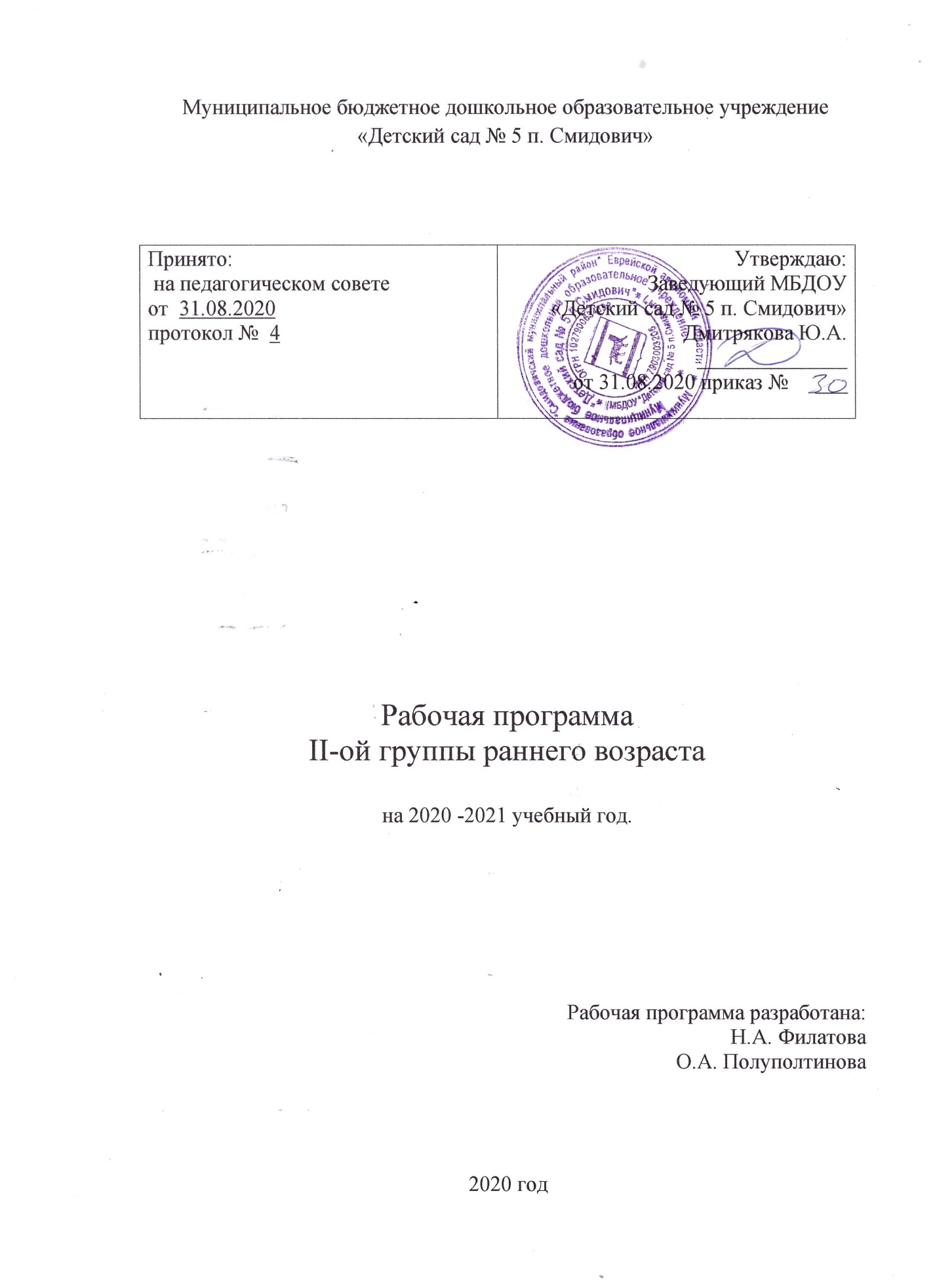 Муниципальное бюджетное дошкольное образовательное учреждение «Детский сад № 5 п. Смидович»Рабочая программа II-ой группы раннего возрастана 2020 -2021 учебный год.Рабочая программа разработана:Н.А. ФилатоваО.А. Полуполтинова2020 годСтруктура программы. Целевой раздел образовательной программы.  Пояснительная записка.1.1. Цели и задачи реализации Программы.1.2. Принципы и подходы к формированию Программы.1.3. Возрастные характеристики детей 2-3 года. 1.4.Педагогический состав ДОУ. 1.5.Материально – техническое оснащение.  Планируемые результаты освоения программы.      II. Содержательный раздел программы.                2.1. Реализация комплексно- тематического планирования образовательной               программы (2-3 лет).2.2. Перспективное планирование по образовательным областям.2.3. Виды деятельности и взаимодействия с родителями. III.Организационный раздел.3.1. Предметно развивающая среда в группе.3.2. Организация режима пребывания детей в образовательном учреждении.3.3. Сетка НОД и ООД.3.4. Обеспечение методическими рекомендациями и средствами обучения и воспитания.  Список литературы.1.Целевой раздел образовательной программы.Пояснительная записка.     Рабочая программа 2 группы раннего возраста разработана педагогами группы на основе образовательной программы МБДОУ «Детский сад №5 П Смидович». Содержание программы соответствует требованиям ФГОСТ ДО и является нормативным документом, обязательным к исполнению педагогами группы.   1.1.Цель программы:- позитивная социализация и всестороннее развитие ребёнка раннего и дошкольного возраста в адекватных его возрасту детских видах деятельности.Задачи:Охрана  и укрепление физического и психического здоровья детей, в том числе их эмоционального благополучия;Обеспечение равных возможностей для полноценного развития каждого ребёнка в период дошкольного детства независимо от места проживания, пола, нации, языка, социального статуса, психологических и других особенностей (в том числе ограниченных возможностей здоровья);Обеспечение преемственности целей, задач и содержания образования, реализуемых в рамках образовательных программ различных уровней (далее – преемственность основных образовательных программ дошкольного и начального общего образования); преемственностиСоздание благоприятных условий развития детей в соответствии с их возрастными и индивидуальными особенностями и склонностями, развитие способностей и творческого потенциала каждого ребёнка, как субъекта отношений с самим собой, другими детьми, взрослыми и миром;Объединение обучения и воспитания в целостной образовательный процесс на основе духовно – нравственных и социокультурных ценностей и принятых в обществе правил и норм поведения в интересах человека, семьи и общества;Формирование общей культуры личности детей, в том числе ценностей здорового образа жизни, развитию их социальных, нравственных, эстетических, интеллектуальных, физических качеств социальности, самостоятельности и ответственности ребёнка, формирование предпосылок учебной деятельности;Обеспечение психолого – педагогической поддержки семьи и повышение компетентности родителей (законных представителей) в вопросах развития и образования, охраны и укрепления здоровья детей.1.2. Принципы и подходы к формированию ПрограммыПринцип развивающего образования, в соответствии с которым главной целью дошкольного образования является развитие ребенка.Принцип научной обоснованности и практической применимости.Принцип интеграции содержания дошкольного образования в соответствии с возрастными возможностями и особенностями детей, спецификой и возможностями образовательных областей.Комплексно-тематический принцип построения образовательного процесса.1.3. Возрастная  характеристика детей 2-3  лет.Физическое  развитие.Дети владеют основными жизненно важными движениями (ходьба, бег, лазание, действия с предметами), сидят на корточках, спрыгивают с нижней ступеньки.Социально-личностное  развитие.У  2  летних  детей  наблюдается устойчивое эмоциональное состояние. Для них характерны яркие эмоциональные реакции, связанные с непосредственными желаниями ребенка. Проявления агрессии бывают редко, проявляется эмоциональный механизм сопереживания, сочувствия, радости. Все дети называют себя по имени, употребляют местоимение «я» и дают себе первичную самооценку – «я хороший», «я сам».  Для  детей  3-х летнего  возраста  характерна  неосознанность  мотивов,  импульсивность  и  зависимость  чувств  и  желаний  от  ситуации.  Дети  легко  заражаются  эмоциональным  состоянием  сверстников.  Однако в  этом  возрасте  начинает  складываться  и  произвольность  поведения.  У детей  к  3  годам  появляются  чувство  гордости  и  стыда,  начинают  формироваться  элементы  сознания, связанные  с  идентификацией   с  именем  и  полом.  Ранний  возраст  завершается  кризисом  3-х  лет.  Кризис  часто  сопровождается  рядом  отрицательных  проявлений:  упрямство,  негативизм,  нарушение  общения  со  взрослыми и др.Игра носит процессуальный характер, главное в ней - действия. Дети уже спокойно играют рядом с другими детьми, но моменты общей игры кратковременны.  Они совершаются с игровыми предметами, приближенными к реальности. Появляются действия с предметами - заместителями. Для детей  3х летнего возраста игра рядом. В игре дети выполняют отдельные игровые действия, носящие условный характер. Роль осуществляется фактически, но не называется. Сюжет игры - цепочка из 2х действий; воображаемую ситуацию удерживает взрослый.  Познавательно-речевое  развитиеВ  ходе  совместной  со  взрослыми  предметной  деятельности  продолжает  развиваться  понимание  речи. Слово  отделяется  от  ситуации  и  приобретает  самостоятельное  значение.  Возрастает  количество  понимаемых  слов.  Интенсивно  развивается  активная  речь  детей. К  3-м  годам  они  осваивают основные грамматические структуры,  пытаются  строить простые предложения, в разговоре со взрослым используют практически все части речи.  Активный  словарь  достигает  1000-1500  слов.  К  концу  3-го  года жизни  речь  становится  средством  общения  ребенка  со  сверстниками,  дети  воспринимают  все  звуки  родного  языка,  но произносят  их  с  большими  искажениями.     В  сфере  познавательного  развития  восприятие окружающего мира - чувственное - имеет для детей решающее значение. Они воспринимают мир всеми органами чувств, но воспринимают целостные вещи, а не отдельные сенсорные свойства. Возникает взаимодействие в работе разных органов чувств. Зрение и осязание начинают взаимодействовать при восприятии формы, величины и пространственных отношений. Слух и речи-двигательные системы начинают взаимодействовать при восприятии и различении речи. Постепенно учитывается острота зрения и возрастает способность к различению цветов. Внимание детей непроизвольно. Ребенок просто не понимает, что значит заставить себя быть внимательным, т.е. произвольно направлять и удерживать свое внимание на каком-либо объекте. Устойчивость внимания ребенка зависит от его интереса к объекту. Направить на что-либо внимание ребенка путем словесного указания - очень трудно. Детям сложно немедленно выполнять просьбы. Объем внимания ребенка очень невелик - один предмет. Память проявляется главным образом в узнавании воспринимающихся ранее вещей и событий. Преднамеренного запоминания нет, но при этом запоминаю то, что им понравилось, что они с интересом слушали или за чем наблюдали. Ребенок запоминает то, что запомнилось само.  Основной  формой  мышления  становится  наглядно-действенная.                             Художественно-эстетическое  развитие               В  этом  возрасте  наиболее  доступными  видами  изобразительной  деятельности   является  рисование  и  лепка.  Ребенок  уже  способен  сформулировать  намерение  изобразить  какой-либо  предмет.   Но,  естественно,  сначала  у него  ничего  не  получается:  рука  не  слушается.   Основные  изображения: линии,  штрихи,  округлые  предметы. Типичным  является  изображение  человека  в  виде  «головонога» -  и  отходящих  от  нее  линий.         В  музыкальной деятельности  у  ребенка  возникает  интерес  и  желание  слушать  музыку,  выполнять  простейшие  музыкально-ритмические  и танцевальные  движения.  Ребенок  вместе  со  взрослым  способен  подпевать  элементарные  музыкальные  фразы.1.4. Педагогический состав группы:Планируемые результаты усвоения программы.    	Результатами освоения программы являются целевые ориентиры дошкольного образования, которые представляют собой социально-нормативные возрастные характеристики возможных достижений ребенка.     	К целевым ориентирам дошкольного образования относятся следующие социально-нормативные возрастные характеристики возможных достижений ребенка:Целевые ориентиры образования в раннем возрасте:ребенок интересуется окружающими предметами и активно действует с ними; эмоционально вовлечен в действия с игрушками и другими предметами, стремится проявлять настойчивость в достижении результата своих действий;использует специфические, культурно фиксированные предметные действия, знает назначение бытовых предметов (ложки, расчески, карандаша и пр.) и умеет пользоваться ими. Владеет простейшими навыками самообслуживания; стремится проявлять самостоятельность в бытовом и игровом поведении;владеет активной речью, включенной в общение; может обращаться с вопросами и просьбами, понимает речь взрослых; знает названия окружающих предметов и игрушек;стремится к общению со взрослыми и активно подражает им в движениях и действиях; появляются игры, в которых ребенок воспроизводит действия взрослого;проявляет интерес к сверстникам; наблюдает за их действиями и подражает им;проявляет интерес к стихам, песням и сказкам, рассматриванию картинки, стремится двигаться под музыку; эмоционально откликается на различные произведения культуры и искусства;у ребенка развита крупная моторика, он стремится осваивать различные виды движения (бег, лазанье, перешагивание и пр.).Планируемые результаты:2. Содержательный раздел программы.Учебный планКоличество НОД.2.1 Реализация комплексно – тематического планирования 1-3 года.Перспективное планирование непосредственно – образовательной деятельности на учебный год.Перспективное планирование по художественному – эстетическому развитию (рисование)Перспективное планирование по художественному – эстетическому развитию (лепка)Перспективное планирование по речевому развитию
Перспективное планирование по познавательному развитию2.3 Виды деятельности и взаимодействия с родителямиIII. Организационный раздел3.1 Предметно развивающая среда в группеРежим дняПервая  группа раннего возраста (с 2 года до 3 лет)Сетка непосредственной – образовательной деятельности3.4 Обеспечение методическими рекомендациями и средствами обучения и воспитанияМетодическое обеспечение Обеспечение методической литературой1. Примерная программа дошкольного образования «От рождения до школы» под ред. Н.Е. Вераксы, Т.С. Комаровой, М.А. Васильевой. Москва, 20142. ООП ДОУ3. «Игры – занятия для детей раннего возраста» Л.В. Лобынько, Т.Ю. Швецова. Минск, 20114. «Развивающие занятия с детьми 2 – 3 лет» под ред. Л.А. Парамоновой. Москва, 20155. «Занятия по развитию речи в первой младшей группе детского сада» В.В. Гербова. Москва, 19866. «Игры – занятия для малышей» А.И. Ануфриева. 7. «Дидактические игры и занятия с детьми раннего возраста». Е.В. Зворыгина.Принято: на педагогическом советеот  31.08.2020протокол №  4Утверждаю:Заведующий МБДОУ«Детский сад № 5 п. Смидович» Дмитрякова Ю.А.______________от 31.08.2020 приказ №     ___№п/пФИО,дата рожденияСпециальность, должность,категорияОбразование, учебноезаведение, дата выдачи дипломДатаначала педагогического стажаДатааттестации,датапрохождениякурсовойподготовкиДатаобобщения опыта, уровень обобщениятема по самообразованию1Филатова Наталья Александровна24.08.1961г.рвоспитательвысшаяСреднее специальное Благовещенское педагогическое училище №304.07.198004.08.198003.05. 2018 годафевраль 2020апрель 2019«Использование штриховки как эффективный метод в подготовке «Подвижная игра одно из условий воспитания интереса к физической культуре»5Полуполтинова Оксана Александровна18.08.1989воспитатель Педагог-психолог Соответствие занимаемой должностивысшее Г.Биробиджан«Приамурский государственный университет им. Шолом-Алейхема»21.12.201115.07.200823.06.2017 Сентябрь 2016март 2018(сада)«Роль игры в развитии мыслительных способностей»«Роль сказки в развитии речи детей»№п/пОбластьЧто должен знать ребенок на конец года.1.Физическое развитие-умеют ходить и бегать, не наталкиваясь друг на друга;-умеют прыгать на двух ногах на месте, с продвижением вперед и т. д;-умеют брать, держать, переносить, класть, бросать, катать мяч;-умеют ползать, подлезать под натянутую веревку, перелезать бревно, лежащее на полу;2.Познавательное развитие (фцкм)-умеют различать и называть игрушки, предметы мебели, одежды, посуды, некоторые фрукты и овощи, виды транспорта;-умеют свободно ориентироваться в ближайшем окружении: узнавать свой дом и квартиру, детский сад и групповую комнату;-знают  имена членов семьи и персонала в группы;3.Познавательное развитие (фэмп)-умеют активно участвовать в образовании групп отдельных предметов, различать «много» предметов и «один»;-различают большие и маленькие предметы;-узнают шар и куб;4. Чтение художественной литературы-слушают стихотворения, сказки, рассказы, при повторном чтении проговаривать слова, небольшие фразы;-вместе с педагогом рассматривают иллюстрации в знакомых книжках;-умеют читать стихотворения с помощью взрослого (А. Барто из цикла «Игрушки и др.»)5.                                Развитие речи-имеют активный словарный запас (не менее 1000 – 1200 слов);-повторяют за взрослым небольшое предложение, в том числе содержащее вопрос или восклицание;-отвечают на понятный вопрос взрослого;-умеют поделиться информацией («Коля пришел»), пожаловаться на неудобства (замерз, устал) и действия сверстника (отнимает);-сопровождают речью игровые и бытовые действия («приборматывать»);-слушают небольшие рассказы без наглядного сопровождения;-пользуются речью как средством общения со сверстниками;6.Художественно – эстетическое развитие (рисование, лепка-знают, что карандашами, фломастерами, красками и кистью можно рисовать; различают красный, синий, зеленый, желтый, белый, черный цвета;-умеют радоваться своим рисункам, называют то, что на них изображено;-знают, что из пластилина можно лепить, что он мягкий;-раскатывают комок пластилина прямыми и круговыми движениями кистей рук, отламывают от большого комка маленькие комочки, сплющивают их ладонями; соединяют концы раскатанной палочки, плотно прижимая их друг к другу;-лепят несложные предметы, аккуратно пользоваться пластилином;7.Художественно – эстетическое развитие (музыкальное)-узнают знакомые мелодии и различать высоту звуков (высокий - низкий);-вместе с взрослым подпевают в песне музыкальные фразы;-двигаются в соответствии с характером музыки, начинать движение с первыми звуками музыки;-выполняют движение притопывать ногой, хлопать в ладоши, поворачивать кисти рук;-различают и называют музыкальные инструменты: погремушка, бубен;Возрастная группаМаксимальная  продолжительность НОДМаксимальный  объем образовательной  нагрузки в 1 пол дняМаксимальный объем образовательной  нагрузки в 1 пол дня в неделюМаксимальный объем нагрузки во 2 пол дняМаксимальный объем нагрузки во 2 пол дня в неделюМаксимальный объем нагрузки в неделюМаксимальное количество НОД в неделю2 – 3 года10 мин10 мин50 мин10 мин50 мин10010Непосредственно – образовательная деятельностьНеделяМесяцГодПознавательное развитие (ФЦКМ)1436Речевое развитие1436Речевое развитие (чтение художественной литературы)1436Физическое развитие (в помещении и на воздухе)2+1 12108Музыкальное развитие2872Художественно -эстетическое развитие:РисованиеЛепка11443636Всего10Квартал, месяц, неделяТема неделиПрограммные задачиСодержание работы1 квартал, Сентябрь,1 и 2 недели«Детский сад»-адаптировать детей к условиям детского сада. -познакомить с детским садом, как ближайшим социальным окружением ребёнка (помещением и оборудованием группы: (приемная, спальня, личный шкафчик, кроватка, игрушки и пр.)-познакомить с детьми, воспитателем, помощником воспитателя, медицинской сестрой. -способствовать формированию положительных эмоции по отношению к детскому саду, взрослым, детям;-экскурсии по группе, спальной комнате, умывальной комнате.-д/и: собери пирамидку, складываем по величине, собираем бусы, матрешки и т.д.-п/и«Маленькие большие», «Дотянись до погремушки», и.т.д. -п/и кулачки, пальчик уснули, цепочка и.т.д. - ЧХЛ С. Капутикян «Маша обедает», «Все спят»,  А.Барто из цикла игрушки- потешки «Наша Маша меленька», -худ. продуктивная деятельность (лепка колечко, бублик)-наблюдения за зданием детского сада, участком.- СРИ «Напоим куклу чаем»,  «В гости к игрушкам».- индивидуальная работа с детьми и работа с родителями-п/и «Идите ко мне», «Догоните куклу» и.т.д.)Сентябрь 
3 и 4 недели«Осень»-формировать элементарные представления об осени, (сезонные изменения в природе, одежде людей, на участке детского сада).-дать первоначальные представления о сборе урожая, о некоторых овощах, фруктах. -учить различать по внешнему виду овощи (помидор, огурец, морковь) и фрукты (яблоко, груша, и т.д.) -расширить знания о домашних животных, птицах. -знакомить с основным поведением лесных зверей и птиц осенью. -помогать детям, замечать красоту природы в разное время года.-наблюдения за природным окружением.-игры: «Собери картинку», «Когда это бывает».-рассматривание овощей, иллюстраций, картин.- пение песен (дождик).- индивидуальная работа с детьми и работа с родителями- беседа об сезонных изменениях в природе.- рисование на тему осеньОктябрь 1 и 2 недели«Я и моя семья»-дать представления о себе, как о человеке, об основных частях тела человека, их назначении. -закрепить значение своего имени, имени членов своей семьи; назвать воспитателя по имени и отчеству. -понимать, что такое хорошо и что такое плохо. -дать начальные представления  о здоровом образе жизни.-формировать желание оказывать посильную помощь в домашних условиях – членам семьи, соседям.-развивать гендерные представления- игры подвижные: «по ровненькой дорожке», «Ножки», «Догони матрешку», «К куклам в гости» и т.д.- пальчиковые гимнастики (семья)-д/и «Устроим кукле комнату», «Цветные дорожки к домикам куклам», «У нас порядок», «Оденем матрешек» и т.д.-наблюдение и трудовые поручения: сбор игрушек после прогулке,  -рассматривание предметов одежды, за трудом няни- чтение и развлечения: «Настольный театр - Три медведя», «Ладушки», «Это кукла наша»- Настольно-печатные игры: «Надень шапочку»- строительные и сюжетные игры- индивидуальная работа с детьми и работа с родителями-физкультминутки- рисование заборчик Октябрь 3 и 4 недели«Транспорт»-знакомить с транспортными средствами ближайшего окружения. -дать детям элементарные представления о ПДД, переходить улицу можно только со взрослыми, крепко держась за руку.-объяснить элементы правил поведения детей в автобусе (не мешать другим, слушаться взрослых)-наблюдения: за машинами по дороге, строительство дорог из песка, сбор игрушек с помощью грузовых машин, - конструирование: «Машина», «Строим из кубиков домики»- с/р. игры- п/и: «Машины едут по улице», «Едем к зайке в гости», «Поезд», «Карусели», «Самолетики» и т.д.- чтение «Грузовик», «Самолет» (А. Барто), «Кораблик» анг. песенка, «Шофер» (Б. Заходер), «На лошадке ехали» (И. Токмаковой), «Вот поезд наш мчится» (по Е. Тихеевой)- дидактические и настольно-печатные игры: «Гаражи и машинки», «Дорожки для машин», «Оденем матрешек» и т.д.- индивидуальная работа с детьми и работа с родителями- физкультминутки-рисование дороги для транспорт Октябрь 5 неделяНоябрь 1 и 2 недели«Домашние животные»-формировать элементарные представления детей о домашних животных;-научить различать в природе, называть их, узнавать на картинках;-формировать умение бережно относиться ко всему живому: не обижать животных, ласково обращаться с ними, защищать-наблюдения: - «домики для зверят», -  свойствами камней, ваты.-рассматривание иллюстраций.-чтение художественной литературы «Как у нашего кота», «Козлятки и волк», «Капризная кошка» и т.д.- пальчиковая гимнастика-п/и: «Лошадки», «Кошечка крадется», «Собачка», «Наседка и цыплята», «Гуси», «Курочка хохлатка», «Кот Васька» и т.д.- дидактические игры: «Наташины гости», «Маша обедает», «Кто пришел», «Курочка» и т.д.- строительные и сюжетные игры: «Домик для собачки», «Угостим Наташиных гостей», «Покатаем на машинках зверюшек» - индивидуальная работа с детьми и работа с родителями- физкультминутки-рисование травка Ноябрь 3 и 4 недели«Дикие животные»-формировать элементарные представления  детей о диких животных.-формировать элементарные представления о взаимодействии с животными, не нанося им вреда.-художественная литература «Маша и медведь» - настольный театр, «Лиса Патрикеевна», «Сидит белочка в тележки», «Колобок», «Теремок»-строительные и сюжетные игры: «Едим на поезде к Мишки в гости», «Зайкин день рождения», «Как лисичка чаем угощала»- слушание песен-п/и: «Зайчики», «Мишки идут по дорожке», «Воробышки», «Погладь мишку»-д/и «Комната медвежонка», «Кто живет в лесу», «Зайчата в гостях у детей», «Мишка, зайка и лошадка» и т.д.-наблюдения и трудовые поручения: «Кормление рыбок, птиц»-индивидуальная работа с детьми и работа с родителями-физкультминутки-рисование иголки для ежика2 кварталДекабрь1 и 2 недели«Мой поселок»-знакомить детей с родным посёлком, его названием, объектами с транспортом, профессиями (врач, полицейский); -знакомить с дорогой от дома до детской площадки.-наблюдения-п/и - н/и- рассматривание фотографий, иллюстраций-индивидуальная работа с детьми и работа с родителями- физкультминутки-худ. продуктивная деятельностьДекабрь 3, 4 и 5 недели«Новый год»-организовывать все виды детской деятельности (игровой, коммуникативной, трудовой, музыкальной, художественной) вокруг темы Нового года и новогоднего представления;-вызывать радость, чувство удовлетворения от игровых действий.-слушание музыки-хороводные игры- чтение художественной литературы-рассматривание иллюстраций-рассматривание новогодних игрушек-игры, игровые упражнения-продуктивная деятельность-украшение группы-индивидуальная работа с детьми и работа с родителями-физкультминутки-худ. продуктивная деятельностьЯнварь  2, 3, 4 и 5 недели«Зима»-формирование элементарного представления о зиме (сезонные изменения в природе, одежде, на участке детского сада, -расширить знания о диких животных и птицах). -знакомить с некоторыми особенностями  поведения лесных зверей  и птиц зимой. -привлекать к участию в зимних забавах (катание на санках, с горки, лепка снеговика).-наблюдение-игры-чтение художественной литературы -беседы- д/и- пал./и-индивидуальная работа с детьми и работа с родителями-физкультминутки-худ. продуктивная деятельностьФевраль1 и 2 недели«Одежда и обувь»-продолжать знакомить детей с названных предметов ближайшего окружения.-назвать цвет, материал, из которого сделан.-приучать детей раздеваться с помощью взрослого; под контролем взрослого выполнять отдельные действия: снимать и надевать одежду и обувь в определённом порядке.-наблюдение-рассматривание-беседа-рассматривание иллюстраций-художественная литература-д/и-с/р игры- индивидуальная работа с детьми и работа с родителями-физкультминутки-худ. продуктивная деятельностьФевраль 3 и 4 недели«Посуда»-продолжать знакомить детей с названным предметом ближайшего окружения. -называть цвет, материал, группировать по способу использования.-художественная литература-рассматривание иллюстраций-с/р игры-индивидуальная работа с детьми и работа с родителями-физкультминутки-худ. продуктивная деятельность3 кварталМарт1 неделя«Мамин день»-организовывать все виды детской деятельности (игр, коммуникативной, игровой, трудовой) вокруг темы семьи, любви к маме и бабушки.-пение песенок-художественная литература-пал./игры-д/и-с/р игры- индивидуальная работа с детьми и работа с родителями-физкультминутки-худ. продуктивная деятельностьМарт 2 и 3 недели«Игрушки (народные игрушки)»-продолжать знакомить детей с  ближайшим окружением игрушки. -формировать представления о простых связях между  предметами. -учить  называть цвет,  величину, материал, из которого сделаны игрушки. -знакомиться с народным творчеством, на примере народных игрушек, знакомить с устным народным творчеством  (песенки и др.), использовать фольклор при организации всех видов детской деятельности.-рассматривание игрушек, иллюстраций.-беседы-чтение художественной литературы- пал./игры-хороводы-индивидуальная работа с детьми и работа с родителями-физкультминутки-худ. продуктивная деятельность- игры: «Разноцветные кубики», «Что купили в магазине», «Игры с водой», «Гаражи и машинки»-художественная литература: «В магазине игрушек», главы из книги  Ч.Янчарского.-рассматривание игрушек -д/и с игрушками-индивидуальная работа с детьми и работа с родителями-физкультминутки-худ. продуктивная деятельностьМарт 4 и 5 недели«Мебель»-продолжать знакомить детей  с названным предметом ближайшего окружения: мебель. -формировать представление о простейших связях между предметами ближайшего окружения. -учить детей называть цвет, величину, материал (дерево, ткань).-рассматривание-наблюдение-д/и-художественная литература-п/и-индивидуальная работа с детьми и работа с родителями-физкультминутки-худ. продуктивная деятельность-игры: «Разноцветные кубики», «Что купили в магазине», «Игры с водой», «Гаражи и машинки»-художественная литература: «В магазине игрушек», главы из книги  Ч.Янчарского.-рассматривание игрушек -д/и с игрушками- индивидуальная работа с детьми и работа с родителями-физкультминутки-худ. продуктивная деятельностьАпрель1, 2, 3 и 4 недели-формировать представления о весенних изменениях в природе: потеплело, тает снег, появились лужи, травка, насекомые, набухли почки. - расширять представления о диких  животных и птиц.- п/и: «Зайка серый умывается», «Птички в гнездышках», «Воронята» и т.д.- д/и: «Веселые воробьи», «Птицы прилетели», «Кого мы встретим в лесу»-наблюдение за воробьями, голубями, насекомыми, -рассматривание гнезда на дереве и на картинке-чтение и развлечения: «Большие и маленькие» (Е. Черушин), «Мой мишка» (З. Александров), «Колобок» (развлечение с пластилином по русской сказке), «Голуби, сова, воробушка» (по Е. Тихеевой), «Тень-тень - потетень» (инсценировка потешки)-дидактические, настольно-печатные игры «Вертушки», «Где живут животные», «Большие и маленькие», «Кто, где живет»-строительные и сюжетные игры: «Едем на поезде в лес», «Угощение для зверят»-индивидуальная работа с детьми и работа с родителями-физкультминутки-худ. продуктивная деятельностьМай 1, 2, 3 и 4 недели«Лето»-формировать элементарные представления о лете (сезонные изменения в природе, одежде людей, на участке детского сада). -расширять знания о домашних животных и птицах, об овощах, фруктах, ягодах. -знакомить с некоторыми особенностями поведения лесных зверей и птиц летом. -воспитывать бережное отношение к природе, умение замечать красоту летней природы-рассматривание-наблюдение-д/и: «Кто в домике живёт», «Кто нас позвал» и т.д.-художественная литература-п/и: «Догони мяч», «Поймай бабочку» и др.-индивидуальная работа с детьмиФизическое развитие.Физическое развитие.Физическое развитие.Физическое развитие.Физическое развитие.Квартал, месяц, неделяТема неделиТема НОДПрограммные задачиЛитература1 квартал  Сентябрь  1 неделя«Детский сад»№1№2№3-учить детей начинать ходьбу по сигналу.С.Я. Лайзане «Физическая культура для малышей»журнал дошкольное воспитание1 квартал  Сентябрь  1 неделя«Детский сад»№1№2№3-продолжать учить ходить по сигналу взрослого.1 квартал  Сентябрь  1 неделя«Детский сад»№1№2№3-обучить игровым упражнениям с бегом, повторить упражнения на равновесие2 неделя№4№5№6-учить ходить и бегать, меняя направление на определенный сигнал2 неделя№4№5№6-продолжать учить ходить и бегать, меняя направление на определенный сигнал2 неделя№4№5№6-упражнять в ходьбе и беге всей группой, в прямом направлении, в прыжках на двух ногах3 неделя«Осень»№7№8№9-приучать бегать в разных направлениях.3 неделя«Осень»№7№8№9-продолжать учить бегать в разных направлениях, не мешая друг другу3 неделя«Осень»№7№8№9-повторить ходьбу и бег  в колонне по одному небольшими подгруппами, упражнять в равновесии4 неделя№10№11№12-учить ходить по ограниченной поверхности, подлезать под веревку и бросать предмет в даль правой и левой рукой4 неделя№10№11№12-продолжать учить ходить по ограниченной поверхности, подлезать под шнур и бросать предмет в даль правой и левой рукой4 неделя№10№11№12-повторить упражнения с бегом и прыжкамиОктябрь 1 неделя«Я и моя семья»№13№14№15-учить лазать по гимнастической стенке, совершенствовать бег в определенном направленииОктябрь 1 неделя«Я и моя семья»№13№14№15-учить ходить  по ограниченной поверхности, ползать и катать мяч, упражнять в ходьбеОктябрь 1 неделя«Я и моя семья»№13№14№15-закрепить умение передвигаться по кругу, упражнять в прокатывании мяча2 неделя№16№17№18-ознакомить с выполнением прыжка вперед на двух ногах ,бросать в горизонтальную цель2 неделя№16№17№18-учить ходьбе по гимнастической скамейке, бросанию мяча из-за головы двумя руками, упражнять в ползании на четвереньках2 неделя№16№17№18-упражнять в ходьбе и беге по кругу, в прыжках и равновесии3 неделя«Транспорт»№19№20№21-учить прыгать в длину с места, закрепить метание на дальность из-за головы3 неделя«Транспорт»№19№20№21-учить ходить парами в определенном направлении, бросать мяч в даль от груди, упражнять в катании мяча3 неделя«Транспорт»№19№20№21-повторить игровые упражнения с бегом, прыжками и в равновесии4 неделя№22№23№24-учить ходить по наклонной доске, упражнять в метании вдаль от груди, приучать согласовывать с движением других детей4 неделя№22№23№24-учить бросать и ловить мяч, упражнять в ходьбе по наклонной доске4 неделя№22№23№24-повторить игровые упражнения в ходьбе и беге, прыжках и равновесии5 неделя«Домашние животные»№25№26№27-продолжать учить ходить по наклонной доске, упражнять в метании вдаль от груди, приучать согласовывать с движением других детей5 неделя«Домашние животные»№25№26№27-продолжать учить бросать и ловить мяч, упражнять в ходьбе по наклонной доске5 неделя«Домашние животные»№25№26№27-повторить игровые упражнения беге, равновесии и  прыжкахНоябрь1 неделя№28№29№30-упражнять в прыжке в длину с места, бросать вдаль правой и левой рукойНоябрь1 неделя№28№29№30-учить ходить по кругу, взявшись за руки, переступать через препятствия, катать мячНоябрь1 неделя№28№29№30-повторить игровые упражнения с прыжками, бегом, и в равновесии2 неделя№31№32№33- упражнять в ходьбе по наклонной доске,  бросать мячи вдаль правой и левой рукой2 неделя№31№32№33-учить подлезать под рейку, совершенствовать прыжок в длину с места на двух ногах, упражнять в ползании2 неделя№31№32№33-повторить игровые упражнения с прыжками, бегом, в равновесии3 неделя«Дикие животные»№34№35№36-учить бросать в горизонтальную цель, прыгать в длину с места3 неделя«Дикие животные»№34№35№36-упражнять в ходьбе по гимнастической скамейке, катать мячи под дугу3 неделя«Дикие животные»№34№35№36-повторить игровые задания с бегом и прыжками4 неделя№37№38№39-учить прыгать в длину с места , упражнять в ходьбе по наклонной доске вверх и вниз4 неделя№37№38№39-упражнять в прыжках в длину с места на двух ногах, в ползании на четвереньках и подлезании4 неделя№37№38№39-упражнять в ходьбе и беге врассыпную, в ходьбе между предметами2 квартал Декабрь 1 неделя«Дикие животные»№40№41№42-учить бросать вдаль правой и левой рукой, ползать на четвереньках по гимнастической скамейке 2 квартал Декабрь 1 неделя«Дикие животные»№40№41№42-упражнять в ходьбе по наклонной доске вверх и вниз, учить бросать и ловить мяч2 квартал Декабрь 1 неделя«Дикие животные»№40№41№42- продолжать упражнять в ходьбе и беге в рассыпную, в ходьбе между предметами2 неделя№43№44№45-упражнять в ходьбе друг за другом со сменой направления, совершенствовать ходьбу по гимнастической скамейке2 неделя№43№44№45-учить лазать по гимнастической стенке, совершенствовать прыжок в длину с места2 неделя№43№44№45-повторить ходьбу и бег по кругу, игровые упражнения на равновесие3 неделя«Новый год»№46№47№48-упражнять в бросании в горизонтальную цель правой и левой рукой, совершенствовать прыжки в длину с места3 неделя«Новый год»№46№47№48-закреплять умение ползать и подлезать под веревку, совершенствовать навык бросания вдаль из-за головы3 неделя«Новый год»№46№47№48-разучить игру «Зайка беленький сидит», повторить игровые упражнения с метанием и равновесии4 неделя№49№50№51-совершенствовать прыжки в длину с места, упражнять в ходьбе по наклонной доске4 неделя№49№50№51-совершенствовать ползание по гимнастической скамейке и метание правой и левой рукой4 неделя№49№50№51-повторить игровые упражнения с бегом и прыжками5 неделя№52№53№54-продолжать совершенствовать прыжки в длину с места, упражнять в ходьбе по наклонной доске5 неделя№52№53№54- продолжать совершенствовать ползание по гимнастической скамейке и метание правой и левой рукой5 неделя№52№53№54-повторить игровые упражнения с бегом и прыжкамиЯнварь2 неделя«Зима»№55№56№57-учить катать мяч, упражнять в лазанье по гимнастической стенкеЯнварь2 неделя«Зима»№55№56№57-совершенствовать метание в горизонтальную цель правой и левой рукой, учить ползать по гимнастической скамейке Январь2 неделя«Зима»№55№56№57-упражнять в ходьбе и беге по кругу с изменением направления движения, в метании 3 неделя№58№59№60-совершенствовать прыжок в длину с места, упражнять в метании в горизонтальную цель правой и левой рукой3 неделя№58№59№60-упражнять в прыжках в длину с места, ползать на четвереньках и подлезать под рейку (веревку)3 неделя№58№59№60-упражнять в ходьбе и беге между предметами, прыжках через линии4 неделя№61№62№63-упражнять в метании вдаль правой и левой рукой, ходить по наклонной доске4 неделя№61№62№63-упражнять в метании в горизонтальную цель, учить прыгать  в длину с места4 неделя№61№62№63-упражнять в метании снежков на дальность, в быстроте и ловкости при катании друг друга на санках5 неделя№64№65№66-учить прыгать в глубину, упражнять в ходьбе по гимнастической скамейке, в ползании и подлезании5 неделя№64№65№66-учить катать мяч друг другу, совершенствовать вдаль из-за головы5 неделя№64№65№66-упражнять в метании снежков в вертикальную цельФевраль 1 неделя«Одежда и обуь»№67№68№69-учить катать мяч в цель, совершенствовать метание из-за головыФевраль 1 неделя«Одежда и обуь»№67№68№69-упражнять в ползании и подлезании под рейку, прыгать в длину с местаФевраль 1 неделя«Одежда и обуь»№67№68№69-повторить игровые упражнения «Веселые снежки» и «Зайка беленький»2 неделя№70№71№72-упражнять  в ходьбе по наклонной доске, бросать в цель, прыгать в длину с места2 неделя№70№71№72-упражнять в ходьбе по гимнастической скамейке, учить бросать и ловить мяч2 неделя№70№71№72-упражнять в игровых упражнениях с прыжками, бегом3 неделя«Посуда»№73№74№75-упражнять в ползании по гимнастической скамейке, учить подпрыгивать3 неделя«Посуда»№73№74№75-учить катать мяч, упражнять в ползании на четвереньках3 неделя«Посуда»№73№74№75-повторить игровые упражнения в равновесии, беге и прыжках4 неделя№76№77№78-учить ползать по гимнастической скамейке и спрыгивать с нее, упражнять в катании мяча в цель4 неделя№76№77№78-упражнять в ходьбе по гимнастической скамейке и прыжках в длину с места на двух ногах4 неделя№76№77№78-повторить игровые упражнения с бегом, прыжками, метанием (по выбору)3 кварталМарт1 неделя«Мамин день»№79№80№81-упражнять в метании вдаль двумя руками из-за головы и катании мяча в воротики3 кварталМарт1 неделя«Мамин день»№79№80№81-упражнять в ходьбе по гимнастической скамейке, учить спрыгивать с нее, учить ходить парами3 кварталМарт1 неделя«Мамин день»№79№80№81-упражнять в ходьбе между предметами2 неделя«Игрушки (народные игрушки)»№82№83№84-упражнять в ходьбе по наклонной доске, в метании вдаль правой и левой рукой2 неделя«Игрушки (народные игрушки)»№82№83№84-упражнять в ходьбе по гимнастической скамейке, в ползании на четвереньках и подлезании под веревку (рейку), учить становиться в круг2 неделя«Игрушки (народные игрушки)»№82№83№84-повторить игровые упражнения с бегом, прыжками и на равновесие3 неделя№85№86№87-упражнять в метании вдаль одной рукой, повторить     прыжки в длину с места3 неделя№85№86№87-учить бросать и ловить мяч, упражнять в ходьбе по наклонной доске и ползании на четвереньках3 неделя№85№86№87-разучить игровое упражнение с прыжками4 неделя«Мебель»№88№89№90-упражнять в прыжках в длину с места, повторить   ползание по гимнастической скамейке4 неделя«Мебель»№88№89№90-упражнять в спрыгивании с высоты, метании в горизонтальную цель, повторить ходьбу на четвереньках4 неделя«Мебель»№88№89№90-повторить игровые упражнения с бегом и прыжками5 неделя№91№92№93-закрепить умение ходить по гимнастической скамейке и прыгать  в глубину, учить бросать и ловить мяч5 неделя№91№92№93-совершенствовать прыжок в длину с места, метание в горизонтальную цель и ползание с подлезанием, приучать соразмерять бросок с расстояния до цели5 неделя№91№92№93-повторить игровые упражнения с бегом, прыжками и в равновесииАпрель 1 неделя   «Весна»№94№95№96-совершенствовать метание вдаль из-за головы и катание мяча друг другуАпрель 1 неделя   «Весна»№94№95№96-учить бросать мяч вверх и вперед, совершенствовать ходьбу по наклонной доскеАпрель 1 неделя   «Весна»№94№95№96-повторить игровые упражнения с прыжками и бегом2 неделя№97№98№99-совершенствовать метание вдаль одной рукой и прыжок в длину с места, 2 неделя№97№98№99-закрепить умение ходить по гимнастической скамейке, упражнять в спрыгивании, учить бросать и ловить мяч2 неделя№97№98№99-повторить игровые упражнения с прыжками, бегом и метанием в цель3 неделя№100№101№102-совершенствовать ползание по гимнастической скамейке и метание вдаль от груди3 неделя№100№101№102-совершенствовать метание в горизонтальную цель и ходьбу по наклонной доске3 неделя№100№101№102-повторить игровые упражнения с бегом, прыжками, метанием4 неделя№103№104№105-закрепить умение ходить по наклонной доске, совершенствовать прыжок в длину с места и метание вдаль из-за головы4 неделя№103№104№105-совершенствовать метание вдаль одной рукой, ползание и подлезание под дугу4 неделя№103№104№105-упражнять в ходьбе по уменьшенной площади опоры, повторить упражнения с бегом и прыжкамиМай 1 неделя               «Лето»№106№107№108-упражнять в метании вдаль одной рукой, совершенствовать ходьбу по гимнастической скамейкеМай 1 неделя               «Лето»№106№107№108-совершенствовать прыжок в длину с места, упражнять в умении бросать вдаль из-за головы и катать мячМай 1 неделя               «Лето»№106№107№108-повторить игровые упражнения с бегом, прыжками и метании2 неделя№109№110№111-совершенствовать умение бросать мяч, упражнять в ходьбе по гимнастической скамейке, прыгать в глубину2 неделя№109№110№111-закрепить умение катать мяч, упражнять в ползании по гимнастической скамейке и прыжке в глубину2 неделя№109№110№111-повторить ходьбу и бег врассыпную с использованием всей площади3 неделя№112№113№114-закрепить умение метать вдаль одной рукой и прыгать в длину с места3 неделя№112№113№114-закрепить умение ходить по гимнастической скамейке и прыгать в глубину, совершенствовать метание вверх и вперед3 неделя№112№113№114-повторить игры и игровые упражнения с бегом, прыжками и метанием (по выбору детей)4 неделя№115№116№117На закрепление пройденного материала4 неделя№115№116№117На закрепление пройденного материала4 неделя№115№116№117На закрепление пройденного материалаРазвитие речи (Чтение художественной литературы)Развитие речи (Чтение художественной литературы)Развитие речи (Чтение художественной литературы)Развитие речи (Чтение художественной литературы)Развитие речи (Чтение художественной литературы)Квартал, месяц, неделяТема неделиТема НОДПрограммные задачиЛитература1 кварталСентябрь1 неделя«Детский сад»«Смотрит солнышко в окошко»-познакомить детей с содержанием стихотворенияхрестоматия для младшего дошкольного возраста2 неделя«Пошел котик на торжок…»-познакомить с содержанием народной песенки, учить внимательно слушать потешкухрестоматия для младшего дошкольного возраста3 неделя«Осень»Рассказывание  сказки «Репка»-учить внимательно слушать сказку, рассказывание которой сопровождать показом фигурок настольного театрахрестоматия для младшего дошкольного возраста4 неделяЧтение «Мы в лесок пойдем, мы грибок найдем»-учить детей внимательно слушать стихотворение, понимать его смыслхрестоматия для младшего дошкольного возрастаОктябрь1 неделя«Я и моя семья»Чтение рассказа «Был у Пети и Маши конь» ЛН Толстой-приучать детей слушать рассказ без наглядного сопровождения, учить отвечать на вопросы взрослогохрестоматия для младшего дошкольного возраста2 неделяЧтение потешки «Баю – бай, баю - бай»-приучать внимательно слушать народные песенки, потешкихрестоматия для младшего дошкольного возраста3 неделя«Транспорт»Чтение стихотворения АЛ Барто «Грузовик»- познакомить с содержанием стихотворения, учить внимательно слушать литературное произведениехрестоматия для младшего дошкольного возраста4 неделяЧтение рассказа «Кораблик» Л. Славиной-формировать элементарные навыки слушания, побуждать детей следить за ходом  несложного сюжета рассказахрестоматия для младшего дошкольного возраста5 неделя«Домашние животные»Чтение потешки «Пошел котик на торжок…..»-помочь понять содержание знакомой  потешки, вызвать желание слушать ее, подговаривая слова: пирожок, булочку, укушу, снесу.хрестоматия для младшего дошкольного возрастаНоябрь1 неделяЧтение рассказа «Спала кошка на крыше» ЛН Толстой-учить слушать рассказ без наглядного сопровождения, отвечать на вопрос – Что делает?хрестоматия для младшего дошкольного возраста2 неделяЧтение «Как коза избушку построила»-познакомить с новым произведением, помочь понять содержание сказки, учить внимательно слушать сказкухрестоматия для младшего дошкольного возраста3 неделя«Дикие Животные»Чтение песенки «Заяц Егорка»-познакомить с содержанием русской народной песенки, учить внимательно слушать , отвечать на вопросы: - О ком потешка?, - Что случилось с зайцем?, -Как ему помочь?хрестоматия для младшего дошкольного возраста4 неделяЧтение сказки Л. Толстого «Три медведя»-познакомить с содержание сказки, учить внимательно слушать сказку и понимать содержание сказкихрестоматия для младшего дошкольного возраста2 кварталДекабрь1 неделя«Мой дом»Чтение сказки «Козлятки и волк»-познакомить с произведением, учить следить за развитием сюжета с опорой на иллюстрации, активизировать в речи слова: козлятки, волк, избушкахрестоматия для младшего дошкольного возраста2 неделяЧтение сказки «Теремок»-продолжать учить внимательно слушать сказку, находить на иллюстрациях персонажей, эпизоды сказки, обсудить поступки героевхрестоматия для младшего дошкольного возраста3 неделя«Новый год»Чтение стихотворения «Зимушка - зима» Г. Ладонщикова-продолжать учить слушать произведение, знакомить с признаками зимы, отвечать на вопросы по содержанию стихотворенияхрестоматия для младшего дошкольного возраста4 неделяЧтение стихотворения «Елка» Е. Трутневой-учить внимательно слушать произведение, понимать его содержание, находить части дерева, о которых говориться в стихотворении, передавать действия персонажей, подражать повадкам животныххрестоматия для младшего дошкольного возраста5 неделяОбыгрывание стихотворения «С новым годом!» М Ивенсен-учить внимательно слушать произведение, выполнять обозначенные в нем действия, формировать умение отчетливо произносить слова, передавать радостное праздничное настроениехрестоматия для младшего дошкольного возрастаЯнварь2 неделя«Зима»Чтение стихотворения «Снег» А. Барто-познакомить со стихотворением, учить  выполнять действия, о которых в нем рассказывается Кн. Гербова стр.703 неделя«Где мой пальчик?» Н. Саконская-познакомить с произведением, помочь понять содержание  потешки, учить повторять слова стихотворения за взрослым обыграть соответствующие действия, называя свое имя вместо имени героини стихотворения, хрестоматия для младшего дошкольного возраста4 неделя Стихотворение «На санках» О. Высотская-познакомить с новым стихотворением, помочь понять его содержаниехрестоматия для младшего дошкольного возраста5 неделяСтихотворение «Холодно» О. Высотской-познакомить со стихотворением, учить повторять фразы вслед за взрослым, учить произносить звукоподражательные словахрестоматия для младшего дошкольного возрастаФевраль1 неделя«Одежда и обувь»«Наша Маша маленька….»-помочь понять содержание потешки, запомнить слова: аленькая- аленька, опушка, чернобровая- черноброва, вызвать желание слушать потешку неоднократно.хрестоматия для младшего дошкольного возраста2 неделя«Обновки» П. Воронько-познакомить с произведением, помочь понять содержание стихотворение, учить повторять за взрослымхрестоматия для младшего дошкольного возраста3 неделя«Посуда»«Маша обедает» С. Капутикян-продолжать знакомить с стихотворными произведениями, чтение стихотворения обыграть игрушкамихрестоматия для младшего дошкольного возраста4 неделяПесенка «Бежала лесочком лиса с кузовочком …»-познакомить с содержанием русской народной песенки, поощрять попытки рассказывать стихотворный текстхрестоматия для младшего дошкольного возраста3 кварталМарт1 неделя«Мамин день»Чтение стихотворения «Каждый по – своему маму поздравит» М. Ивен,сен-продолжать учить внимательно слушать стихотворение, помочь разучить последнее четверостишие, учить выразительно    декламировать его хрестоматия для младшего дошкольного возраста2 неделя«Игрушки» (народные игрушки)«В магазине игрушек» Ч.Янчарский-продолжать учить внимательно слушать художественное произведение, отвечать на вопросыхрестоматия для младшего дошкольного возраста3 неделяЧтение стихотворения «Больная кукла В. Берестов»-познакомить с новым стихотворением, обсудить, как нужно вести себя, если кто- то болен, учить детей отвечать на вопрос: -Как можно вылечить куклу?хрестоматия для младшего дошкольного возраста4 неделя«Мебель»Рассказывание сказки «Маша и медведь»-продолжать учить внимательно слушать произведение, следить за развитием сюжета, обсудить с детьми, почему заблудилась Маша, познакомить с правилами безопасного поведенияхрестоматия для младшего дошкольного возраста5 неделяЧтение сказки «Три медведя»-помочь вспомнить содержание сказки, поощрять желание участвовать в инсценировке сказкихрестоматия для младшего дошкольного возрастаАпрель1 неделя«Весна»«Сельская песенка» А. Плещеев-познакомить с новым стихотворением о весне, уточнить характерные признаки весны, учить отвечать на вопросы по содержанию стихотворенияхрестоматия для младшего дошкольного возраста2 неделяЧтение потешки «Наши уточки с утра….»-учить  различать и называть птиц, о которых говориться в потешке, понимать простые по форме и содержанию вопросы взрослого и отвечать на ниххрестоматия для младшего дошкольного возраста3 неделя «Ветер по морю гуляет» А. Пушкин (из «Сказка о царе Салтане»)-продолжать учить внимательно слушать произведение, не отвлекаясь, помочь понять содержание стихотворенияхрестоматия для младшего дошкольного возраста4 неделяЧтение потешки «Травка - муравка»-познакомить с новой потешкой, учить слушать ее, активно подговаривать слова.хрестоматия для младшего дошкольного возраста5 неделяЧтение стихотворения «Одуванчик» Е. Серовой-продолжать знакомить с новым произведением о цветах, предложить найти и рассмотреть   растение, о котором рассказывается в стихотворениихрестоматия для младшего дошкольного возрастаМай1 неделя«Лето»Чтение «Сказка о глупом мышонке» С. Маршак-учить детей слушать большое по объему стихотворение, формировать умение слушать, следить за развитием    сюжета с опорой на иллюстрации, помочь понять основную идею сказкихрестоматия для младшего дошкольного возраста2 неделяЧтение сказки «Земляничка» Н Павлова-познакомить с содержанием сказки, продолжать учить различать животныххрестоматия для младшего дошкольного возраста3 неделяПотешка «Огуречик, огуречик»-познакомить с фольклорным текстом, содержащие игровые элементы, обыграть потешкухрестоматия для младшего дошкольного возраста4 неделяПотешка «Солнышко, ведрышко»-продолжать знакомить с фольклорными произведениями, повторять слова за взрослымхрестоматия для младшего дошкольного возрастаМесяц, неделяТема неделиТема НОДПрограммные задачиЛитература1 кварталСентябрь1 и 2 неделя«Детский сад»«Что за палочки такие»-Познакомить детей с карандашами;- Показать, что на бумаге остается след, если провести по ней отточенным концом карандаша.Комплексные занятия по изобразительной деятельности стр.4«Волшебная коробочка»- Познакомить детей с красками, вызвать эмоциональный отклик на яркие краски;- Учить наносить мазки на лист, проводить линию;- Продолжать учить распознавать цвета.Там же, стр.9Сентябрь3 и 4 неделя«Осень»«Дождик кап – кап - кап»- Учить штрихами передавать капельки дождя, держать карандаш в правой руке, идентифицировать синий цвет.Там же , стр 6Октябрь1 и 2 неделя«Я и моя семья»«Мама подарила куклу»- Вызвать желание украсить кукле платье, ритмично нанося мазки на силуэт;- Развивать умение работать кистью.Там же, стр.27«Бабушкины клубочки»- Учить держать карандаш в руке, обращать внимание на то, что на бумаге остается с лед;- Формировать умение круговыми движениями рисовать клубки ниток.Стр.17Октябрь3 и 4 неделя«Транспорт»«Колеса для машины»- Учить детей рисовать округлые формы; сравнивать предметы по величине, назначению;- Вызвать у детей эмоциональный отклик на проблемную ситуацию, желание сделать доброе дело.Там же,Стр.30«Машины едут по дороге»- Учить осваивать пространство листа с помощью рисования широких горизонтальных линий (дороги)См. Парамонова 2 – 3 года, стр.81Ноябрь1 и 2 неделя«Домашние животные»«Кошкин дом»- Учить детей дополнять аппликативные формы рисования элементарных кругов Парамонова 2 – 3 года,344«Коврики для кошечки и собачки»- Учить самостоятельно выбирать готовые формы (коврика); рисовать линии, точки, круги.Парамонова, 287Ноябрь3 и 4 неделяДикие животные«Травка для зайчат»- Учить рисовать травку короткими штрихами, свободно располагать штрихи по всей поверхности листа;- Закрепить зеленый цвет.Комплексные стр.82«Воздушные шарики для Мишутки»- Учить детей правильно держать карандаш в правой руке, не поворачивая лист бумаги.Парамонова , 27Декабрь1 и 2 неделя«Мой дом»«Огни в окнах домов»- Учить детей мазками контрастных цветов изображать огоньки в окнах; закреплять желтый цвет.Комплесные 2 – 3 г; стр.25«Светит солнышко в окошко»- Учить детей передавать в рисунке образ солнышка, сочетать округлую форму с прямыми и изогнутыми линиями.Комплексные, стр 523,4,5 неделя«Новый год»«На деревья, на лужок тихо падает снежок»- Вызвать у детей интерес к образу зимы, желание рисовать вместе с воспитателем, ритмично располагая мазки на листе бумаги;- Учить аккуратно пользоваться кистью. Комплексные, 33«Матрешки идут на праздник»- Учить украшать яркими мазками цветной фон, ритмично располагать их по всей поверхности листа;- Учить промывать кисточку и сушить о салфетку.Парамонова, 203«Новогодняя елка с огоньками и шариками»- Учить рисовать украшения на елочку, используя приемы примакивания;- Формировать образные представленияКомплексные. 49Январь2,3,4,5 неделя«Зима»«Снежные комочки, большие и маленькие»- Учить рисовать предметы круглой формы;- Учить повторять изображение, заполняя свободное пространство листа.Комплексные, 39«Лопатки для кукол»- Учить рисовать предметы четырехугольной формы с прямой палочкой, правильно передавая его строение и пропорции, учить приемам закрашивания в одном направлении;- Продолжать учить промывать кисть и просушивать ее.Стр.70«Украсим рукавички»- Учить приемам рисования прямых и волнистых линий;- Формировать умение украшать предмет;- Продолжать учить промывать кисть.Стр.61«Крошки для птичек»- Учить рисовать карандашами зернышки для птичек;- Продолжать учить правильно держать карандаш.Февраль1 и 2 неделя«Одежда и обувь»«Узор для платья куклы»- Вызвать желание украсить платье куклы, ритмично нанося мазки на предмет.Стр.27«Украсим матрешкам сарафан»- Вызвать желание участвовать в совместной деятельности, дорисовывать орнамент на сарафане матрешек;- Знакомить с русским народным творчеством;- Учить называть цвета. Стр.223, 4 неделя«Посуда»«Тарелочка с полосками »- Учить украшать тарелочку полосками, делать полоски одной длины, соблюдая симметрично.Стр.80«Полотенца для посуды сушатся»- Упражнять в рисовании знакомых предметов квадратной формы;- Продолжать учить аккуратно закрашивать в одном направлении.Стр.73Март1 неделя«Мамин день»«Красивые воздушные шары в подарок маме»- Учить рисовать предметы круглой формы, правильно держать карандаш, в процессе рисования использовать карандаши разных цветов.Комплексные, 232 и 3 неделя«Игрушки»«Украсим дымковскую уточку»- Знакомить с дымковской игрушкой;- Учить выделять элементы росписи, наносить их на вырезанную из бумаги уточку.Стр.58«Кошечка играет клубочком»- Продолжать учить рисовать в определенных частях листа, использовать разные цвета карандашей, выбирать их по своему желанию; рисовать замкнутую форму в виде спирали.Парамонова, 1594 и 5 неделя«Мебель»«Посушим куклину постельку»- Учить рисовать предметы квадратной формы;- Продолжать учить аккуратно закрашивать в одном направлении, не заходить за контур. Комплексные, 73«Салфетка на стол»- Учить составлять узор из кружков на бумажной салфетки квадратной формы, располагая кружки по углам квадрата и посредине.Комплексные, 69Апрель1, 2, 3, 4 неделя«Весна»«Весеннее солнышко»- Учить передавать в рисунке образ солнышка, сочетать округлую форму с прямыми линиями.Компл.52+парамонова 42«Плачущие сосульки»- Продолжать учить детей правильно держать карандаш, принимать правильную позу при рисовании, рисовать короткие штрихи;- знакомить с признаками весны.Комплексные, 63«Весна пришла» - Вызвать интерес к сотворчеству с воспитателем при создании коллективной композиции на листе большого формата, располагать детали рисунка вверху, внизу. Парамонова,381«Листочки на деревьях»- Продолжать учить передавать в рисунке картину весны;- Научить путем примакивания рисовать листочки зеленого цвета;- Находить и называть цвет. Май 1,2,3,4 неделя«Лето»«Одуванчики цветы, словно солнышко желты»- Учить рисовать цветочек – одуванчик;- Развивать у детей эстетическое восприятие, любовь к природе, умение использовать полученные раннее знания.Комплексные,88«Божья коровка, черная головка»- Учить самостоятельно завершать образ «божьей коровки», рисуя точки важной палочкой используя черную краску.Парамонова ,488«Вырос наш зеленый лук»- Учить детей отображать наблюдения по выращиванию зеленого лука;- Вызвать желание нарисовать лук красками;- Учить самостоятельно располагать изображение в определенной части листа бумаги.Парамонова ,443«Цветы небывалой красоты»- Учить дорисовывать стебель и листья зеленой краской к готовому изображению цвета.Месяц, неделяТема неделиТема НОДПрограммные задачилитератураСентябрь1,2 неделя«Детский сад»«Что это такое»Формировать интерес к лепке;-Познакомить  с пластилином, дать представление о свойствах и способах лепкиКомплексные, 8«Что можно слепить»- Продолжать знакомить с пластилином;- Создать условия для развития интереса к процессу и результату лепки;- Учить раскатывать палочкиКомплексные,Стр 53 и 4 неделя«Осень»«Заборчик для огорода»- Учить раскатывать пластилин прямыми движениями (столбики);- Развивать у детей умение работать работать с пластилином.Стр.26«Орешки для белочки»-Формировать умение у детей отрывать небольшие комочки от целого куска, раскатывать комочки в ладонях круговыми движениями.Стр.31Октябрь1 и 2 неделя«Я и моя семья»«Конфеты для гостей»-Продолжать знакомить со свойствами пластилина;- Учить раскатывать комочки.«Мама варит компот из вишни»- Учить лепить предметы, состоящие из нескольких частей;- Учить отщипывать от целого куска пластилина необходимое количество, скатывать пластилин между ладонями.Стр.843 и 4 неделя«Транспорт»«Собрали яблоки в саду»- Учить детей лепить из пластилина (яблоки), передавая форму шара, раскатывая комок круговыми движениями, дополнять вылепленную форму яблока веточкой (короткой палочкой)Парамонова, 84Ноябрь1 и 2 неделя«Домашние животные»«Колбаска для щенка»- Продолжать учить аккуратно работать с пластилином, раскатывать комочки в палочки;- Развивать у детей интерес к процессу и результату лепки.Комплексн, 623 и 4 неделя«Дикие животные»«Миска для Мишутки»- Продолжать учить детей раскатывать пластилин между ладонями кругообразными движениями;- Учить делать пальцем углубление, аккуратно обращаться с пластилином.Стр.65«У лисички день рождения»- Закреплять умение детей лепить шарики – пряники;- Учить сплющивать шар, сдавливая его ладошками.Сто.37Декабрь1 и 2 неделя«Мой дом»«Посадил дед репку»- Продолжать учить детей лепить из пластилина круглую форму, раскатывая комок пластилина круговыми  движениями, слегка вытягивания его и прищипывания пальцами.Парамонова, 97«Возле дома моего» (снеговик)- Учить детей лепить предмет, состоящий из нескольких частей одинаковой формы, но разной величины, плотно прижимая части друг друга.Стр.673,4,5 неделя«Новый год»«Новый год у ворот ребятишек елка ждет»Способствовать развитию ранее полученных знаний и умений (лепить палочки);- Вместе с детьми составить совместную композицию «Елка»«Гирлянда для елочки»- Учить раскатывать из цветного пластилина и делать колечки, составлять из них гирлянду;-Самостоятельно выбирать цвет пластилина.Парамонова, 207«Бусы для елочки»- Продолжать учить лепить предмет – бусинка разного цвета и разной величины, плотно прижимая друг к другу.Парамонова, Январь2,3,4,5 неделя«Зима»«Воробышки – пташки серые рубашки»- Продолжать учить отделять от целого куска, пластилина маленькие кусочки;- Закреплять ранее полученные навыки и умения в лепке.Комплексные, 56«Накормим птичек за окном»- Закреплять умение у детей отрывать небольшие комочки от целого куска, раскатывать комочки в ладонях круговыми движениями (зернышки)«Деревья в снегу»- Вызвать желание у детей участвовать в совместной работе (коллективной);- Развивать умение лепить шарики из белого пластилина и сплющивать их между пальчиками. Стр.54«Холодно заиньке, холодно белому»- Продолжать учить детей лепить прямыми движениями ладоней столбики (бревнышки), соединять их и лепить – вместе с воспитателем, аккуратно пользоваться пластилином.Парамонова , 123Февраль1 м 2 неделя«Одежда и обувь»«Бубенчики для шапочки»- Вызвать желание у детей участвовать в украшении шапочки  (плоскостной), в оформлении бубенчика изготавливая из пластилина шарики одного цвета.«Украсим сапожки»- Продолжать учить детей раскатывать комочки пластилина в ладонях прямыми движениями, сворачивая в виде кольца.Стр.863 и 4 неделя«Посуда»«Тарелочка для гусей»- При лепке тарелочки, использовать умения, полученные ранее в лепке (лепим шарик и сплющиваем его между ладонями);- Развивать сюжетно игровой замысел.«Украсим кружечку горошинами»- Продолжать учить детей лепить шарики круговыми движениями, наносить на бумажный силуэт и придавливать большим пальцем.Март1 неделя«Мамин день»«Оладушки для любимой мамочки»- Развивать самостоятельность в использовании полученных ранее навыков в лепке;- уметь ритмично раскатывать комок, расплющивать его в ладонях.Парамонова ,3342, 3 неделя«Игрушки»«Мячики»- Продолжать учить выполнять лепку округлых предметов (раскатывать формы круговыми движениями ладоней. Комплексн.94«Красивая птичка»- Учить лепить по образцу народной (дымковской игрушки);- Закрепить умение прочно скреплять части, плотно прижимая их друг другу.Стр.74Апрель1,2,3,4 неделя«Весна»«Угощение для мишки» (баранки)- учить находить сходство с предметами, аккуратно пользоваться пластилином, разделять кусок на 3 части, скатывать палочки, соединяя их в колечки, обыгрывать получившийся объект.Стр 29«Морковки для зайчат»- Продолжать учить раскатывать комок пластилина в ладонях прямыми движениями, удлинять, заострять кончик столбика, сплющивая его пальцами.Парамонова, 71«Птичка поет, гнездышко вьет»- Научить ребят лепить птичий домик – гнездышко, используя полученные ранее навыки в лепке полой формы;- С помощью взрослого, стекой изображать полоски (прутики) на ее поверхности.Парамонова, 433«Ай качи – качи – качи, прилетели к нам грачи»(баранки, калачи)- Продолжать учить передавать форму калача, баранки путем скатывания столбика и свертывания его в виде кольца.Парамонова, стр.110Май1, 2,3, 4неделя«Лето»«Улитка, улитка, высунь ножки»- Научить детей передавать в лепке образ улитки (закручивание в виде спирали жгутика)Парамонова, 478«Цыплята гуляют» (коллективная работа- Продолжать учить лепить предмет из 2 частей, скатывая комочки круговыми движениями, с помощью взрослого делать хвостик, клювик. Комплексные, 76«Распустились цветы, небывалой красоты»- Учить лепить стебелек из палочки самостоятельно, присоединяя к плоскостным цветочкам.«Солнышко»- Развивать самостоятельность в лепке лучиков для солнышка, используя ранее полученные знания. Месяц, кварталТема неделиТема НОДПрограммные задачиЛитература1 кварталСентябрь1, 2 неделя«Детский сад»«Путешествие по группе»- Продолжать формировать у детей основы артикуляции, упражнять в правильном произношении звуков;- Побуждать и помогать слова по числам и падежам;- Побуждать детей заканчивать предложение.Лобынько, 110«Где же наши мальчики, где же наши девочки»- Обогащать активный и пассивный словарный запас по теме;- Формировать основы артикуляции, фонематического слуха;- Побуждать и помогать согласовывать глаголы по роду. Лобынько,1132, 3 неделя«Осень»«Ходит осень по дорожке»- Формировать активный словарный запас, обогащать пассивную речь детей;- Формировать у детей основы речевого дыхания, артикуляции, фонематического слуха;- Упражнять в правильном произношении звуков и словЛобынько, 131«Мы корзиночку возьмем, урожай наш соберем»- Привлечь детей к составлению предложений из 2 -3 слов (мама купила огурец, зайка любит морковку и тд);- Формировать основы артикуляции, фонематического слуха;- Побуждать и помогать согласовывать слова по падежам.Лобынько, 126 и Винникова ,17Октябрь1 и 2 неделя«Я и моя семья»«У меня и у тебя – очень дружная семья»- Расширять активный словарный запас, обогащать пассивную речь ребенка по теме;- Побуждать рассматривать сюжетную картину, отвечать на вопросы, помогать строить простые предложения;- Формировать основы артикуляции.Лобынько, 139«Дочки - сыночки»- Продолжать учить соотносить слова с движениями, четко произносить звуки и слова;- Поощрять стремление участвовать в разговоре, в играх. Стр 32,33 2 пол.3 и 4 неделя«Транспорт»«От дома начинается у дома и кончается»- Формировать умение вести диалог, включаться в рассказ воспитателя, добавляя отдельные слова;- Подводить к внесуативному общению;- Обогащать словарь словами – обозначениями деталей машины;- Уточнять и закреплять правильное произношение гласных и простых согласных.Парамонова 2 – 3 года, 461«Отправляемся в полет»- Продолжать учить образовывать уменьшительно – ласкательные слова;- Упражнять в правильном произношении звуков;- Формировать основы артикуляции, фонематического слуха, речевого дыхания;- Пополнять словарь детей по теме. Лобынько,157Ноябрь1,2 неделя«Домашние животные»«Уж ты, котя - коток»- Продолжать вовлекать детей в диалог;- Побуждать использовать слова, обозначающие части тела;- Соотносить выразительные движения со словами;- В процессе звукоподражания уточнять произнесение гласных и простых согласных;- Стимулировать инициативные высказывания. Парамонова, 177«Мы играем и животных называем»- Обогащать активный и пассивный словарный запас по теме;- Упражнять в правильном произношении звуков и слов, образовании уменьшительно – ласкательных наименований, изменении существительных по падежу.Лобынько, 1373 и 4 неделя«Дикие животные»«Сказочка про лисичку»- Обогащать активную и пассивную речь словами по теме;- Упражнять в образовании уменьшительно – ласкательных наименований;- Побуждать и помогать строить предложения.Лобынько, 1472 кварталДекабрь1 и 2 неделя«Мой дом»«Ходит по двору петушок»- Вовлекать детей в игровое и речевое взаимодействие;- Активизировать глаголы, инициативные высказывания детей;- Соотносить выразительные движения со словами.Парамонова 2 – 3г, 29Быстро умываемся, в детский сад собираемся»- Обогащать словарь детей предметами гигиены: мыло, расческа, зубная паста, зубная щетка, полотенце, мочалка, носовой платок;- Учить детей невербальному общению, показывая действие с предметами, поясняя их;- Продолжать формировать у детей основы артикуляции.Лобынько,1213,4,5«Новый год»«Перед нами елочка»- Обогащать словарь детей словами определениями (высокая, зеленая, колючая, нарядная и тд);- Упражнять в правильном произношении  звуков;- Побуждать и помогать строить простые предложения.Лобынько,155«Мы идем гулять сейчас»- Побуждать детей повторять слова, согласовывать их с движениями;- Расширять активный словарь по теме;- Содействовать развитию интереса к познанию окружающего мира.Лобынько, 150«Вечерняя песенка»- Побуждать отвечать на вопросы, высказывая желания;- Вовлекать детей в диалог;- Обогащать речь детей образными словами и выражениями;- Продолжать учить соотносить слова и выразительные движения. Парамонова 2 – 3 года, 303Январь2,3,4,5 неделя«Зима»«Мы увидели зимой»- Формировать основы артикуляции, фонематического слуха;- Упражнять в правильном произношении звуков, образовании уменьшительно – ласкательных слов, побуждать и помогать строить предложения.Лобынько,152Рассматривание сюжетной картины «Зима»- Учить рассматривать картину с изображением зимней тематики;- Продолжать учить строить предложения; договаривая фразы предложенные воспитателем;- Упражнять в правильном произношении звука «с»Там же, 153«Есть в лесу под елкой хата»- Учить самостоятельно строить высказывания в повелительном наклонении;- Вовлекать детей в общий разговор;- Побуждать к инициативным высказываниям;- Уточнить правильное произношение гласных и простых согласных звуков.Парамонова, 2 – 3 года, 218«Маленькой елочке холодно зим ой»- Обогащать словарь глаголами, образованными от звукоподражаний;- Вовлекать детей в диалог;- Побуждать соотносить слово и выразительные движения;- Стимулировать инициативные высказывания детей.Парамонова 2 -3 года, 233Февраль1 и 2 неделя«Одежда и обувь»«Я рубашку сшила мишке»- Расширить активный словарный запас, обогащать пассивную речь ребенка по теме;- Упражнять в образовании уменьшительно – ласкательных словЛобынько,162«Как у наших у ребят»- Обогащать активный и пассивный словарный запас;- Формировать у детей основы фонематического слуха, упражнять в правильном произнесении звуков.Лобынько,1643 и 4 неделя«Посуда»«Мы сидим за столом, мы едим и чай пьем»- Продолжать расширять активный словарный запас, обогащать пассивную речь ребенка по теме «Посуда»;- Формировать основы артикуляции.Лобынько, 168«Мы сегодня будем маме помогать»- Упражнять в правильном произношении звуков. Образовании уменьшительно – ласкательных наименований, изменение существительных по падежам и числам; упражнять в звукоподражании.Стр 168 (2 половина дня)Март1 неделя«Мамин день»«Мама дорогая крепко любит нас»- Побуждать детей инициативно высказываться, включаться в диалог со взрослым, отвечать на вопросы;- Обогащать активный и пассивный словарный запас по теме;- Продолжать формировать основы артикуляции , фонематического слуха.Парамонова 2 – 3 года, 332, лобынько, 1602, 3 неделя«Игрушки»«Посмотрите –ка у нас ,все игрушки на показ»- Расширить активный словарный запас, обогащать пассивную речь детей детей по теме;- Упражнять в правильном произношении звуков и слов;- Формировать умение элементарной ориентировки в пространстве.Лобынько, 119«Поиграем»-Учить вести диалог (отвечать на вопросы словом и выразительными движениями);- Активизировать словарь наименований игрушек, деталей предметов, глаголов;- Подводить к описанию предметов.Парамонова, 3184 неделя«Мебель»«Наша мебель хороша»- Расширять активный словарный запас, обогащать речь детей по теме;- Упражнять в правильном произношении звуков и слов, изменении существительных по числам, падежам.Лобынько, 187Апрель1,2,3,4 неделя«Весна»«Вот весна к нам пришла, радость людям принесла»- Продолжать учить детей рассматривать сюжетную картину;- Учить отвечать на вопросы педагога;- Упражнять в правильном произношении звуков и слов, образовании уменьшительно – ласкательных наименований. Лобынько, 169«Кого разбудило солнышко»- Продолжать учить заканчивать предложения предложенные воспитателем;- Продолжать упражнять в правильном произношении звуков и слов;Лобынько, 174«Дождик песенку поет»- Продолжать вовлекать детей в игровое и речевое взаимодействие, внесетуативное общение;-Обогащать словарь образными словами;- В процессе звукоподражательных игр закреплять правильное произношение  гласных и простых согласных звуков.  Парамонова ,415«Воробей с березы на дорогу прыг»- Расширять активный словарный запас;- Формировать у детей основы речевого дыхания, артикуляции, фонематического слуха.Лобынько, 172Май1,2,3,4 неделя«Лето»«Птичий двор»-Вовлекать детей в игровое и речевое взаимодействие;- Учить вести диалог, отвечать на вопросы взрослого;- Обогащать словарь глаголами;- Подводить детей к составлению коротких текстов.Парамонова,385«Наши гуси у пруда»- Побуждать отвечать на вопросы;- Подводить к отгадыванию загадок;- обогащать словарь детей глаголами и прилагательными;- Побуждать соотносить глагол и выразительные движения.Парамонова, 401«Только солнце лишь проснется»- Расширить активный словарь по теме: насекомые;- Побуждать и помогать строить разные типы предложений.Лобынько, 180«На лугу растут цветы»- Продолжать учить рассматривать картинки;- Упражнять в правильном произношении звуков и слов, изменении существительных по числам;- Расширять активный запас. Сентябрь1 квартал1,2 неделя«Детский сад»«В детский сад идти пора»- Расширять представления о группе детского сада;- Развивать восприятие окружающего мира, внимание, мышление, речь;- Способствовать возникновению положительного отношения к дошкольному учреждению. Лобынько, 93, 4 неделя«Осень»«Вот и осень листопад, листья желтые летят»- Знакомить детей с характерными признаками осени, формировать умение устанавливать элементарные причинно – следственные связи.Лобынько, 29Октябрь1, 2 неделя«Я и моя семья»«У меня большая, дружная семья»- Поощрять стремление детей к познанию родственных связей, проявлению привязанностей, любви и симпатии к близким людямЛобынько, 31 (до игры «Наш папа»)3,4 неделя«Транспорт»«Двери закрываются автобус отправляется »- Формировать у детей представление о транспорте ближайшего окружения и его видах;- Стимулировать и поддерживать интерес к транспорту.Лобынько,70Ноябрь1, 2 неделя«Домашние животные»«Кто в корзиночке моей»- Продолжать формировать представления детей о домашних животных ближайшего окружения, учить узнавать и называть животное по ярким признакам внешнего вида, движениям и издаваемым звукам (кошка, котята).Лобынько, 35«В гости надо торопиться»- Расширять представления о домашних животных по ярким признакам (корова, лошадь, собака)Лобынько, 433,4 неделя«Дикие животные»«Что умеет делать еж?»- Познакомить с дикими животными (еж, ежата), рассмотреть особенности внешнего вида  поведения.Лобынько, 46«Кто в лесу живет»- Продолжать формировать представление о диких животных;- Расширить представления о диких животных (заяц, лиса, медведьЛобынько, 46Декабрь1,2 неделя«Мой дом»«Дома делаю зарядку»- Приобщать детей к здоровому образу жизни, формировать у детей потребность в чистоте и опрятности;- Учить называть предметы гигиены (полотенце, зубная паста, мыло, зубная щетка);- Уточнять представления о частях телаЛобынько, 20«У меня дома есть цветы»- Знакомить детей с растениями ближайшего окружения, формировать умение устанавливать элементарные причинно – следственные связи, умение согласовывать свои действия друг с другом.Лобынько, 1013,4,5«Новый год»«Что такое Новый год»- Дать представление о празднике Новый год;- Рассказать о сказочных героях. Интернет«Дед Мороза не боимся»- Расширить представление о добром дедушке, который любит детей и приносит им подарки;
- Приобщать к традициям детского сада.интернет«Новый год у ворот»- Уточнить и обогатить представления о предстоящем событии – Новый год;- Учить рассматривать предметы (елка, елочные украшения).Январь1,2,3,4 неделя«Зима»«Здравствуй зимушка зима»-Способствовать формированию элементарных представлений о явлениях природы зимой: идет снег, кружатся снежинки, становится холодно, мороз, сугробы. интернет«Снег, снежок»- Познакомить детей со свойствами снега, путем экспериментирования (белый, тает, лепится);- Формировать умение создавать образ снегопада  Лобынько, 60«Зимние забавы»- Расширять представление о зиме и зимних забавах;- Развивать активный словарь детей.интернет«Кукла Катя собирается на прогулку»- Расширять представления детей о зимней одежде;- Вводить в лексикон обобщающее слово «одежда»;- Учить находить предметы по названию, употреблять в речи названия предметов верхней зимней одежды, знать их значение.Парамонова, 170Февраль1,2 неделя«Одежда»«Повторяй за мной слова»- Формировать представление детей об одежде, о свойствах и качествах предметах одежды;- Развивать тактильные ощущения, моторику руки. Лобынько, 86«Чтобы топать по дорожке, обуваем мы сапожки»- Дать представление детям об обуви;- Продолжать учить рассматривать картинки, согласовывать слова с действиями. Лобынько, 893,4 неделя«Посуда»«Кто то в гости к нам спешит»- Продолжать формировать представление детей о посуде, ее функциях;- Стимулировать детей к различению посуды по цвету, величине.  Лобынько,91«Чаепитие»- Познакомить с названиями чайной посуды;- Учить сравнивать предметы;- Упражнять в употреблении предлогов, в определении количества предметов (один – много)3 кварталМарт1неделя«Мамин день»«Мамин праздник наступает, солнышко его встречает»- Формировать представление о близких взрослых;- Продолжать учить заканчивать предложения предложенные воспитателем, выполнять движения по показу воспитателя, выполнять движения по показу воспитателя.Лобынько,752,3 неделя«Игрушки»(народные)«По дорожке мы пойдем и игрушки найдем»- Продолжать формировать представления о предметах, которые используются в повседневной жизни (игрушки);- Содействовать развитию сенсорной, психомоторной сферы путем познания ими сенсорных признаков предметов рукотворного мира.Лобынько,22«Мой веселый звонкий мяч»- Познакомить с геометрической фигурой круг;- Учить называть предметы по размеру и цвету;- Познакомить с понятием быстро – медленно.Познание предметного мира 2 – 3 года. стр.30Март4,5 неделя«Мебель»«Мебель дружно называем, что с ней делать точно»- Формировать представление детей о мебели, ее функциях;- Развивать внимание, память, речьЛобынько, 93«Устроим кукле комнате»- Продолжать знакомить с названиями предметов мебели, их назначением;- Учить сравнивать предметы;- Учить внимательно слушать литературные произведения. Познание предметного мира, стр 82, 83,80Апрель1,2,3,4 неделя«Весна»«К нам весна пришла»- Знакомить детей с характерными признаками весны, формировать умение устанавливать элементарно причинно – следственные связи, умение согласовывать свои действия друг с другомЛобынько, 80«Кто у кого?»- Продолжать знакомить детей с животными и их детенышами;- закрепить знания о домашних животных;- Учить строить простые предложения.Парамонова, 340«Весенние забавы»- Закреплять впечатления о весне, признаках весеннего времени года: тает снег, бегут ручьи, появляются первые цветочки – подснежники;- При рассматривании картины использовать фольклор;- Побуждать детей к высказываниям. Парамонова, 394«Птицы»- Продолжать формировать представления детей о птицах;- Продолжать учить рассматривать картину, выполняя движения в соответствии со словами. Лобынько, 103Май1, 2, 3, 4неделя«Лето»«Белая березка»- Познакомить детей с деревьями нашего участка (березки);- Дать знания о том, что у дерева есть ствол, ветки, листочки;- Учить употреблять понятие большое, маленькое, высокое, низкое.Лобынько, 27«Как живут букашки»- Формировать представление детей обитателях ближайшего окружения, учить узнавать и называть насекомых по ярким признакам внешнего вида Лобынько, 106«Заботливое солнышко»- Формировать первоначальное представление детей о роли солнца в жизни животных, растений, человека.Лобынько, 73«Эти желтые цветы»- Обогатить представления о растениях своего участка (трава, одуванчики), научить узнавать и называть их, различать по цвету, строению;- Вызвать радость от непосредственного общения с природой. Гербова,  занятия по развитию речи (желтая), 1 мл.гр., стр 117.Дата поведенияСодержание работы (консультации, родительские собрания)1 кварталРодительское собрание «Возрастные особенности детей 2 – 3 лет»Консультации «Как научить ребенка различать цвета», «Влияние пальчиковых игр на умственное развитие детей» (с фотографиями).Фотовыставка «Как мы изучаем мир природы;Папка – передвижка «Осень»Индивидуальные беседы и рекомендации в вечерне время (ежедневно)2 кварталРодительское собрание «Формирование культурно – гигиенических навыков у детей младшего возраста»Консультации «Игры для сенсорного развития детей»; «Значение подвижных игр»Фотовыставка «День за днем»Конкурс поделок «Елочка, елка, колкая иголка»Индивидуальные беседы в вечернее время (ежедневно)3 кварталРодительское собрание «Дом, в котором мы живем»Консультации «Как правильно учить стихи», «Безопасность детей дома»;Папка – раскладушка «Мы изучаем математику»;Фотогазета «Мама – солнце мое»Конкурс «Шар – ах, шоу»;Развлекательная программа «Нам вместе весело» (посвященная 8 Марта)4 кварталСеминар – практикум «Рисование всей семьей»Консультации «Витамины для укрепления здоровья детей», «Осторожно солнце»;Рекомендации «Профилактика кишечных заболеваний»;Фотовыставка «Играем на свежем воздухе»;Папка – раскладушка «Юные математики»Физкультурный уголокРасширение двигательного опыта детейКегли, мячи, косички ,дорожка для прыжков, обруч, ленточки, каталка, автомобили, шапочки для подвижных игр, платочки, погремушки, шишки.Уголок книгиСоздание условий для слушания и понимания детьми коротких, доступных произведений для рассматривания иллюстраций.Книги: русские народные песенки, потешки, русские народные сказки, иллюстрацииУголок сенсорикиСоздание условий для обогащения сенсорного опыта детей (нанизывание, закрывание, открывание, шнурование и тд)Набор «Собери бусы», «Пуговицы», пирамидки различной величины, вкладыши, игрушки – пищалки, матрешки, мозаика разного размера, мелкие игрушки животных, шнурочки  и тд.Уголок «Маленький строитель»Ознакомление детей со способами конструирования, для организации совместной деятельности педагога и ребенка для обыгрывания построек.различные виды конструктора (пластмассовый, деревянный, мягкий) Уголок игрушекРеализация ребенком полученных и имеющихся знаний об окружающем мире в игре. Накопление жизненного опыта.  Различные машины, мебель мягкая и деревянная, набор посуды, куклы, элементы ряженья, коляска, кроватки детские с постельными принадлежностями и тд.Уголок «Время года»Создание условий для развития интереса к окружающей обстановки к окружающему мируНастенное панно, отражающее время года, выполненное руками педагога (ягоды, птицы, насекомые, курочка, бабочки, снег, снеговик  и тд) Приём детей, игры07.30 – 08.20Утренняя гимнастика08.20 – 08.30Подготовка к завтраку, завтрак8.30 – 8.50Игры, самостоятельная деятельность8.50 – 9.00Подготовка и проведение НОД I (по подгруппам)09.00 – 09.1009.20 – 09.30Игры, самостоятельная деятельность9.30 – 10.00Подготовка к прогулке. прогулка10.00 – 11.30Возвращение с прогулки, игры11.30 – 11.55Подготовка к обеду, обед11.55 – 12.30Подготовка ко сну, дневной сон12.30 – 15.00Постепенный подъём, полдник15.00 – 15.25Подготовка и проведение НОД II (по подгруппам)15.30 – 15.4015.50 – 16.00Подготовка к прогулке, прогулка16.00 – 16.45Возвращение с прогулки, самостоятельная деятельность16.45 – 17.00Подготовка к ужину, ужин17.00 – 17.30Чтение художественной литературы17.30 – 17.40Самостоятельная игровая деятельность детей, совместная деятельность педагога с детьми, уход детей домой17.40 – 19.30День неделиВиды игр - занятийВремя проведенияПонедельник1.Познавательное развитие (ФЦКМ)2. Физическое развитие09.00 – 09.1009.20 - 09.30              15.30 – 15.4015.50 – 16.00Вторник1.Речевое развитие2.Художественно – эстетическое развитие (Музыка)09.00 – 09.1009.20 - 09.3015.30 – 15.4015.50 – 16.00Среда1. Художественно – эстетическое развитие (рисование)2. Физическое развитие 09.00 - 09.1009.20 – 09.3015.30 – 15.4015.50 – 16.00Четверг1. Художественно – эстетическое развитие (Лепка)2. Художественно – эстетическое развитие (Музыка)09.00 – 09.1009.20 - 09.30              15.30 – 15.4015.50 - 16.00Пятница1.Развитие речи (ЧХЛ)2.Физическое развитие (на воздухе)09.00 – 09.1009.20 - 09.30              15.30 – 15.4015.50 - 16.00№п/пЛинии  развитияПрограммыТехнологии и  методики1Физическое развитиеКомплексная общеобразовательная программа «Программа воспитания и обучения в детском саду» под ред.  М.А.Васильевой, В.В. Гербовой, Т.С. Комаровой; Москва, 2004; (адаптированная под требования ФГОС ДО)- «Физкультурные  занятия  на  воздухе  с  детьми  дошкольного  возраста»  В.Г.Фролов, Г,П.Юрко,  М. «Просвещение» 1983-«Двигательная  активность  ребенка  в детском  саду» -М.А.Рунова, М. Мозаика – Синтез 2000- «Здравствуй!» Программно – методический  комплекс. М.Л.Лазарев, М., Мнемозина, 2006.- «Оздоровительная работа в ДОУ»М.С. Горбатова Волгоград. 2008г.2Социально-коммуникативное развитиеКомплексная общеобразовательная программа «Программа воспитания и обучения в детском саду» под ред.  М.А.Васильевой, В.В. Гербовой, Т.С. Комаровой; Москва, 2004; (адаптированная под требования ФГОС ДО)- «Ознакомление детей с социальной  действительностью». Н.С.Голицина – М. Мозаика- Синтез 2005Н.Ф. Губанова «Развитие игровой деятельности» М. Синтез  2008г. Алешина Н.В «Ознакомление дошкольников с окружающим и социальной действительностью», М., 2004 год3Познавательное развитиеКомплексная общеобразовательная программа «Программа воспитания и обучения вдетском саду» под ред.  М.А.Васильевой, В.В. Гербовой, Т.С. Комаровой; Москва, 2004;(адаптированная под требования ФГОС ДО)-«Воспитание сенсорной культуры ребенка». Л.А. Венгер, Э.Г. Пелюгина.-Дидактические игры по сенсорному воспитанию дошкольников». Л.А. Венгер.-Д. Альтхауз. «Цвет, форма, количество».М. Синтез 2008г.- « Наш  дом – природа» программно – методический  комплекс. Н.А.Рыжова – М.,2005-О.В. Дыбина «Ребенок и окружающий мир» (программа и методические рекомендации).-О.А. Соломенникова «Экологическое воспитание в детском саду» (программа и методические рекомендации).-Бондаренко «Экологические занятия с детьми» (методическое пособие).4«Речевое развитие».Комплексная общеобразовательная программа «Программа воспитания и обучения вдетском саду» под ред.  М.А.Васильевой, В.В. Гербовой, Т.С. Комаровой; Москва, 2004;(адаптированная под требования ФГОС ДО)Бондаренко А.К. Дидактические игры в детском саду. – М.: Просвещение, 1985.Методические рекомендации в помощь воспитателям дошкольных учреждений / Сост. Г.И. Николайчук. – Ровно, 1989. Занятия по развитию речи в детском саду / Под ред. О.С. Ушаковой. – М.: Просвещение, 1993.